CCivil Procedure Act 1833 (Imp)Portfolio:Attorney GeneralAgency:Department of JusticeCivil Procedure Act 1833 (Imp)1833 (3 & 4 Will. IV c. 42)11 Apr 1836 (adopted by Imperial Acts Adopting Act 1836 (6 Will IV No. 4 item 13))Arbitration Act 1895 s. 271895 (59 Vict. No. 13)11 Sep 189511 Sep 1895Limitation Act 1935 s. 21935/035 (26 Geo. V No. 35)7 Jan 193614 Apr 1936 (see s. 1 and Gazette 9 Apr 1936 p. 527)Supreme Court Act 1935 s. 81935/036 (26 Geo. V No. 36)3 Mar 19361 May 1936 (see s. 1 and Gazette 9 Apr 1936 p. 527)Reserved for Royal Assent: 7 Jan 1936Assented: 3 Mar 1936 (see Gazette 3 Apr 1936 p. 484)Reprinted as at 26 Oct 1999 Reprinted as at 26 Oct 1999 Reprinted as at 26 Oct 1999 Reprinted as at 26 Oct 1999 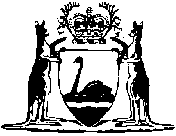 